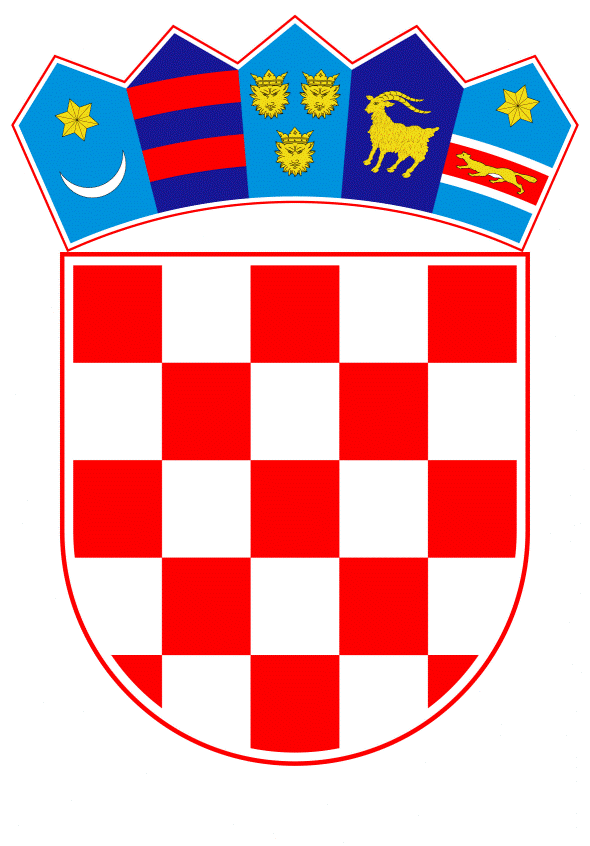 VLADA REPUBLIKE HRVATSKEZagreb, 17. rujna 2020.______________________________________________________________________________________________________________________________________________________________________________________________________________________________PrijedlogKlasa:Urbroj:Zagreb,PREDSJEDNIKU HRVATSKOGA SABORAPredmet:	Izvješće o obavljenoj financijskoj reviziji lokalnih jedinica za 2018. - mišljenje VladeVeza:	Pismo Hrvatskoga sabora, klase: 021-12/20-09/09, urbroja: 65-20-07, od 24. kolovoza 2020. Na temelju članka 122. stavka 2. Poslovnika Hrvatskoga sabora (Narodne novine, br. 81/13, 113/16, 69/17, 29/18 i 53/20), Vlada Republike Hrvatske o Izvješću o obavljenoj financijskoj reviziji lokalnih jedinica za 2018., daje sljedeće M I Š L J E N J EVlada Republike Hrvatske nema primjedbi na Izvješće o obavljenoj financijskoj reviziji lokalnih jedinica za 2018., koje je predsjedniku Hrvatskoga sabora podnio glavni državni revizor, aktom od 30. ožujka 2020. Za svoje predstavnike, koji će u vezi s iznesenim mišljenjem biti nazočni na  sjednicama Hrvatskoga sabora i njegovih radnih tijela, Vlada je odredila potpredsjednika Vlade Republike Hrvatske i ministra dr. sc. Zdravka Marića i državne tajnike Zdravka Zrinušića i Stipu Župana.									      PREDSJEDNIK   									mr. sc. Andrej PlenkovićPredlagatelj:Ministarstvo financijaPredmet:Izvješće o obavljenoj financijskoj reviziji lokalnih jedinica za 2018. – mišljenje Vlade